Publicado en CDMX el 31/05/2022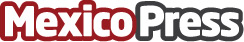 Un negocio siempre conectado, la apuesta Always On de AxityAxity ayuda a las empresas a mantener sus operaciones siempre conectadas a través de Always On, estrategia comprobada que por su flexibilidad permite adaptarse rápidamente a los cambios y de esta manera evitar pérdidas por falta de agilidad en la implementación tecnológicaDatos de contacto:Carlos Soto5532322068Nota de prensa publicada en: https://www.mexicopress.com.mx/un-negocio-siempre-conectado-la-apuesta-always Categorías: Telecomunicaciones Recursos humanos Innovación Tecnológica http://www.mexicopress.com.mx